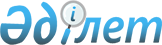 О внесении изменений и дополнений в решение маслихата от 14 декабря 2011 года № 270 "О бюджете Аулиекольского района на 2012-2014 годы"
					
			Утративший силу
			
			
		
					Решение маслихита Аулиекольского района Костанайской области от 14 ноября 2012 года № 42. Зарегистрировано Департаментом юстиции Костанайской области 20 ноября 2012 года № 3893. Утратило силу в связи с истечением срока применения - (письмо маслихата Аулиекольского района Костанайской области от 7 марта 2013 года № 38)      Примечание РЦПИ.

      В тексте сохранена авторская орфография и пунктуация.

      Сноска. Утратило силу в связи с истечением срока применения - (письмо маслихата Аулиекольского района Костанайской области от 07.03.2013 № 38).      В соответствии со статьями 106, 109 Бюджетного кодекса Республики Казахстан от 4 декабря 2008 года Аулиекольский районный маслихат РЕШИЛ:



      1. Внести в решение маслихата "О бюджете Аулиекольского района на 2012 -2014 годы" от 14 декабря 2011 года № 270 (зарегистрировано в Реестре государственной регистрации нормативных правовых актов за № 9-7-149, опубликовано 4 января 2012 года в газете "Әулиекөл") следующие изменения и дополнения:



      пункт 1 указанного решения изложить в новой редакции:



      "1. Утвердить бюджет района на 2012-2014 годы согласно приложениям 1, 2 и 3 соответственно, в том числе на 2012 год в следующих объемах:



      1) доходы – 3170617,6 тысяч тенге, в том числе по:

      налоговым поступлениям – 711195,0 тысяч тенге;

      неналоговым поступлениям – 7414,6 тысяч тенге;

      поступлениям от продажи основного капитала – 4014,0 тысяч тенге;

      поступлениям трансфертов – 2447994,0 тысяч тенге;



      2) затраты – 3188453,5 тысяч тенге;



      3) чистое бюджетное кредитование – 43568,5 тысяч тенге, в том числе погашение бюджетных кредитов – 3315,0 тысяч тенге;



      4) сальдо по операциям с финансовыми активами – 0 тысяч тенге;



      5) дефицит (профицит) бюджета – -61404,4 тысяч тенге;



      6) финансирование дефицита (использование профицита) бюджета – 61404,4 тысяч тенге.";



      дополнить указанное решение пунктами 7-2, 7-3 следующего содержания:



      "7-2. Учесть, что в бюджете района на 2012 год предусмотрен возврат использованных не по целевому назначению целевых трансфертов в сумме 181,5 тысяч тенге.";



      "7-3. Учесть, что в бюджете района на 2012 год предусмотрен возврат обслуживания долга по выплате вознаграждений и иных платежей по займам из областного бюджета в сумме 4,9 тысяч тенге.";



      приложения 1 и 5 указанного решения изложить в новой редакции согласно приложениям 1 и 2 к настоящему решению.



      2. Настоящее решение вводится в действие с 1 января 2012 года.      Председатель

      внеочередной сессии                        Ю. Волков      Секретарь

      районного маслихата                        А. Бондаренко      СОГЛАСОВАНО:      Начальник государственного

      учреждения "Отдел экономики

      и бюджетного планирования

      Аулиекольского района"

      ___________ Печникова Т. И.

Приложение 1        

к решению маслихата    

от 14 ноября 2012 года № 42 Приложение 1          

к решению маслихата      

от 14 декабря 2011 года № 270  Бюджет Аулиекольского района

на 2012 год

Приложение 2      

к решению маслихата    

от 14 ноября 2012 года № 42 Приложение 5         

к решению маслихата     

от 14 декабря 2011 года № 270  Перечень бюджетных программ каждого района

в городе, города районного значения, поселка,

аула (села), аульного (сельского)

округа на 2012 год
					© 2012. РГП на ПХВ «Институт законодательства и правовой информации Республики Казахстан» Министерства юстиции Республики Казахстан
				КатегорияКатегорияКатегорияКатегорияСумма,

тысяч

тенгеКлассКлассКлассСумма,

тысяч

тенгеПодклассПодклассСумма,

тысяч

тенгеНаименованиеСумма,

тысяч

тенгеI. Доходы3170617,61Налоговые поступления711195,001Подоходный налог322045,02Индивидуальный подоходный налог322045,003Социальный налог253668,01Социальный налог253668,004Налоги на собственность117076,01Налоги на имущество58427,03Земельный налог7025,04Налог на транспортные средства49228,05Единый земельный налог2396,005Внутренние налоги на товары, работы и

услуги13994,02Акцизы4350,03Поступления за использование природных и

других ресурсов2941,04Сборы за ведение предпринимательской и

профессиональной деятельности6703,008Обязательные платежи, взимаемые за

совершение юридически значимых действий и

(или) выдачу документов уполномоченными на

то государственными органами или

должностными лицами4412,01Государственная пошлина4412,02Неналоговые поступления7414,601Доходы от государственной собственности1915,05Доходы от аренды имущества, находящегося

в государственной собственности1915,002Поступления от реализации товаров (работ,

услуг) государственными учреждениями,

финансируемыми из государственного бюджета489,01Поступления от реализации товаров (работ,

услуг) государственными учреждениями,

финансируемыми из государственного бюджета489,006Прочие неналоговые поступления5010,61Прочие неналоговые поступления5010,63Поступления от продажи основного капитала4014,003Продажа земли и нематериальных активов4014,01Продажа земли3460,02Продажа нематериальных активов554,04Поступления трансфертов2447994,002Трансферты из вышестоящих органов

государственного управления2447994,02Трансферты из областного бюджета2447994,0Функциональная группаФункциональная группаФункциональная группаФункциональная группаФункциональная группаСумма,

тысяч

тенгеФункциональная подгруппаФункциональная подгруппаФункциональная подгруппаФункциональная подгруппаСумма,

тысяч

тенгеАдминистратор бюджетных программАдминистратор бюджетных программАдминистратор бюджетных программСумма,

тысяч

тенгеПрограммаПрограммаСумма,

тысяч

тенгеНаименованиеСумма,

тысяч

тенгеII. Затраты3188453,501Государственные услуги общего

характера247493,01Представительные, исполнительные и

другие органы, выполняющие общие

функции государственного управления213894,0112Аппарат маслихата района (города

областного значения)12352,0001Услуги по обеспечению деятельности

маслихата района (города областного

значения)12331,0003Капитальные расходы государственного

органа21,0122Аппарат акима района (города

областного значения)61929,0001Услуги по обеспечению деятельности

акима района ( города областного

значения)56179,0003Капитальные расходы государственного

органа5750,0123Аппарат акима района в городе,

города районного значения, поселка,

аула (села), аульного (сельского)

округа139613,0001Услуги по обеспечению деятельности

акима района в городе, города

районного значения, поселка, аула

(села), аульного (сельского) округа139613,02Финансовая деятельность19769,0452Отдел финансов района (города

областного значения)19769,0001Услуги по реализации государственной

политики в области исполнения

бюджета района (города областного

значения) и управления коммунальной

собственностью района (города

областного значения)15606,0004Организация работы по выдаче разовых

талонов и обеспечение полноты сбора

сумм от реализации разовых талонов1080,0011Учет, хранение, оценка и реализация

имущества, поступившего в

коммунальную собственность3083,05Планирование и статистическая

деятельность13830,0453Отдел экономики и бюджетного

планирования района (города

областного значения)13830,0001Услуги по реализации государственной

политики в области формирования и

развития экономической политики,

системы государственного

планирования и управления района

(города областного значения)13710,0004Капитальные расходы государственного

органа120,002Оборона5554,01Военные нужды5554,0122Аппарат акима района (города

областного значения)5554,0005Мероприятия в рамках исполнения

всеобщей воинской обязанности5554,004Образование2125996,61Дошкольное воспитание и обучение141262,0464Отдел образования района (города

областного значения)141262,0009Обеспечение дошкольного воспитания и

обучения117739,0021Увеличение размера доплаты за

квалификационную категорию

воспитателям детских садов,

мини-центров, школ-интернатов:

общего типа, специальных

(коррекционных), специализированных

для одаренных детей, организаций

образования для детей-сирот и детей,

оставшихся без попечения родителей,

центров адаптации несовершеннолетних

за счет трансфертов из

республиканского бюджета888,0040Реализация государственного

образовательного заказа в дошкольных

организациях образования22635,02Начальное, основное среднее и общее

среднее образование1648797,6123Аппарат акима района в городе,

города районного значения, поселка,

аула (села), аульного (сельского)

округа2845,0005Организация бесплатного подвоза

учащихся до школы и обратно в

аульной (сельской) местности2845,0464Отдел образования района (города

областного значения)1645952,6003Общеообразовательное обучение1584938,6006Дополнительное образование для

детей33973,0063Повышение оплаты труда учителям,

прошедшим повышение квалификации по

учебным программам АОО "Назарбаев

Интеллектуальные школы" за счет

трансфертов из республиканского

бюджета1656,0064Увеличение размера доплаты за

квалификационную категорию учителям

организаций начального, основного

среднего, общего среднего

образования: школы, школы-интернаты:

(общего типа, специальных

(коррекционных), специализированных

для одаренных детей; организаций для

детей-сирот и детей,оставшихся без

попечения родителей) за счет

трансфертов из республиканского

бюджета 25385,09Прочие услуги в области образования335937,0464Отдел образования района (города

областного значения)224937,0001Услуги по реализации государственной

политики на местном уровне в области

образования13192,0005Приобретение и доставка учебников,

учебно-методических комплексов для

государственных учреждений

образования района (города

областного значения)15340,0015Ежемесячные выплаты денежных средств

опекунам (попечителям) на содержание

ребенка-сироты (детей-сирот), и

ребенка (детей),оставшегося без

попечения родителей за счет

трансфертов из республиканского

бюджета14287,0020Обеспечение оборудованием,

программным обеспечением

детей-инвалидов, обучающихся на дому

за счет трансфертов из

республиканского бюджета2100,0067Капитальные расходы подведомственных

государственных учреждений и

организаций180018,0467Отдел строительства района (города

областного значения)111000,0037Строительство и реконструкция

объектов образования111000,006Социальная помощь и социальное

обеспечение130671,02Социальная помощь106160,0451Отдел занятости и социальных

программ района (города областного

значения)106160,0002Программа занятости21866,0005Государственная адресная социальная

помощь6212,0006Оказание жилищной помощи6793,0007Социальная помощь отдельным

категориям нуждающихся граждан по

решениям местных представительных

органов11930,0010Материальное обеспечение

детей-инвалидов, воспитывающихся и

обучающихся на дому332,0014Оказание социальной помощи

нуждающимся гражданам на дому15112,0016Государственные пособия на детей до

18 лет32002,0017Обеспечение нуждающихся инвалидов

обязательными гигиеническими

средствами и предоставление услуг

специалистами жестового языка,

индивидуальными помощниками в

соответствии с индивидуальной

программой реабилитации инвалида2444,0023Обеспечение деятельности центров

занятости населения9469,09Прочие услуги в области социальной

помощи и социального обеспечения24511,0451Отдел занятости и социальных

программ района (города областного

значения)24511,0001Услуги по реализации государственной

политики на местном уровне в области

обеспечения занятости и реализации

социальных программ для населения24011,0011Оплата услуг по зачислению, выплате

и доставке пособий и других

социальных выплат500,007Жилищно-коммунальное хозяйство84074,01Жилищное хозяйство34498,0458Отдел жилищно-коммунального

хозяйства, пассажирского транспорта

и автомобильных дорог района (города

областного значения)6601,0004Обеспечение жильем отдельных

категорий граждан6521,0031Изготовление технических паспортов

на объекты кондоминиумов80,0467Отдел строительства района (города

областного значения)27897,0003Проектирование, строительство и

(или) приобретение жилья

государственного коммунального

жилищного фонда20897,0004Проектирование, развитие, и

обустройство и (или) приобретение

инженерно-коммуникационной

инфраструктуры7000,02Коммунальное хозяйство6500,0458Отдел жилищно-коммунального

хозяйства, пассажирского транспорта

и автомобильных дорог района (города

областного значения)6500,0026Организация эксплуатации тепловых

сетей, находящихся в коммунальной

собственности районов (городов

областного значения)6500,03Благоустройство населенных пунктов43076,0123Аппарат акима района в городе,

города районного значения, поселка,

аула (села), аульного (сельского)

округа39876,0008Освещение улиц населенных пунктов8586,0009Обеспечение санитарии населенных

пунктов4300,0011Благоустройство и озеленение

населенных пунктов26990,0458Отдел жилищно-коммунального

хозяйства, пассажирского транспорта

и автомобильных дорог района (города

областного значения)3200,0018Благоустройство и озеленение

населенных пунктов3200,008Культура, спорт, туризм и

информационное пространство178239,01Деятельность в области культуры57556,0455Отдел культуры и развития языков

района (города областного значения)57556,0003Поддержка культурно-досуговой работы57556,02Спорт49450,0465Отдел физической культуры и спорта

района (города областного значения)49450,0005Развитие массового спорта и

национальных видов спорта43014,0006Проведение спортивных соревнований

на районном (города областного

значения) уровне638,0007Подготовка и участие членов сборных

команд района (города областного

значения) по различным видам спорта

на областных спортивных

соревнованиях5798,03Информационное пространство47973,0455Отдел культуры и развития языков

района (города областного значения)45233,0006Функционирование районных

(городских) библиотек41525,0007Развитие государственного языка и

других языков народа Казахстана3708,0456Отдел внутренней политики района

(города областного значения)2740,0002Услуги по проведению государственной

информационной политики через газеты

и журналы2500,0005Услуги по проведению государственной

информационной политики через

телерадиовещание240,09Прочие услуги по организации

культуры, спорта, туризма и

информационного пространства23260,0455Отдел культуры и развития языков

района (города областного значения)9829,0001Услуги по реализации государственной

политики на местном уровне в области

развития языков и культуры8429,0067Капитальные расходы подведомственных

государственных учреждений и

организаций1400,0456Отдел внутренней политики района

(города областного значения)7043,0001Услуги по реализации государственной

политики на местном уровне в области

информации, укрепления

государственности и формирования

социального оптимизма граждан6743,0003Реализация региональных программ в

сфере молодежной политики300,0465Отдел физической культуры и спорта

района (города областного значения)6388,0001Услуги по реализации государственной

политики на местном уровне в сфере

физической культуры и спорта6388,009Топливно-энергетический комплекс и

недропользование119848,09Прочие услуги в области

топливно-энергетического комплекса и

недропользования119848,0467Отдел строительства района (города

областного значения)119848,0009Развитие теплоэнергетической системы119848,010Сельское, водное, лесное, рыбное

хозяйство, особоохраняемые природные

территории, охрана окружающей среды

и животного мира, земельные

отношения48268,01Сельское хозяйство25811,0462Отдел сельского хозяйства района

(города областного значения)19254,0001Услуги по реализации государственной

политики на местном уровне в сфере

сельского хозяйства12275,0099Реализация мер по оказанию

социальной поддержки специалистов6979,0473Отдел ветеринарии района (города

областного значения)6557,0001Услуги по реализации государственной

политики на местном уровне в сфере

ветеринарии6057,0007Организация отлова и уничтожения

бродячих собак и кошек500,06Земельные отношения6787,0463Отдел земельных отношений района

(города областного значения)6787,0001Услуги по реализации государственной

политики в области регулирования

земельных отношений на территории

района (города областного значения)6787,09Прочие услуги в области сельского,

водного, лесного, рыбного хозяйства,

охраны окружающей среды и земельных

отношений15670,0473Отдел ветеринарии района (города

областного значения)15670,0011Проведение противоэпизоотических

мероприятий15670,011Промышленность, архитектурная,

градостроительная и строительная

деятельность13065,02Архитектурная, градостроительная и

строительная деятельность13065,0467Отдел строительства района (города

областного значения)6960,0001Услуги по реализации государственной

политики на местном уровне в области

строительства6960,0468Отдел архитектуры и

градостроительства района (города

областного значения)6105,0001Услуги по реализации государственной

политики в области архитектуры и

градостроительства на местном

уровне6105,012Транспорт и коммуникации162590,01Автомобильный транспорт162590,0123Аппарат акима района в городе,

города районного значения, поселка,

аула (села), аульного (сельского)

округа29510,0013Обеспечение функционирования

автомобильных дорог в городах

районного значения, поселках, аулах

(селах), аульных (сельских) округах29510,0458Отдел жилищно-коммунального

хозяйства, пассажирского транспорта

и автомобильных дорог района (города

областного значения)133080,0023Обеспечение функционирования

автомобильных дорог133080,013Прочие56892,03Поддержка предпринимательской

деятельности и защита конкуренции5982,0469Отдел предпринимательства района

(города областного значения)5982,0001Услуги по реализации государственной

политики на местном уровне в области

развития предпринимательства и

промышленности5889,0003Поддержка предпринимательской

деятельности93,09Прочие50910,0123Аппарат акима района в городе,

города районного значения, поселка,

аула (села), аульного (сельского)

округа7294,0040Реализация мер по содействию

экономическому развитию регионов в

рамках Программы "Развитие регионов"

за счет целевых трансфертов из

республиканского бюджета7294,0452Отдел финансов района (города

областного значения)25000,0012Резерв местного исполнительного

органа района (города областного

значения)25000,0458Отдел жилищно-коммунального

хозяйства, пассажирского транспорта

и автомобильных дорог района (города

областного значения)18616,0001Услуги по реализации государственной

политики на местном уровне в области

жилищно-коммунального хозяйства,

пассажирского транспорта и

автомобильных дорог7016,0067Капитальные расходы подведомственных

государственных учреждений и

организаций11600,014Обслуживание долга4,91Обслуживание долга4,9452Отдел финансов района (города областного значения)4,9013Обслуживание долга местных

исполнительных органов по выплате

вознаграждений и иных платежей по

займам из областного бюджета4,915Трансферты15758,01Трансферты15758,0452Отдел финансов района (города

областного значения)15758,0006Возврат неиспользованных

(недоиспользованных) целевых

трансфертов13427,5016Возврат, использованных не по

целевому назначению целевых

трансфертов181,5024Целевые текущие трансферты в

вышестоящие бюджеты в связи с

передачей функций государственных

органов из нижестоящего уровня

государственного управления в

вышестоящий2149,0III. Чистое бюджетное кредитование43568,5Бюджетные кредиты46883,510Сельское, водное, лесное, рыбное

хозяйство, особо охраняемые

природные территории, охрана

окружающей среды и животного мира,

земельные отношения46883,51Сельское хозяйство46883,5462Отдел сельского хозяйства района

(города областного значения)46883,5008Бюджетные кредиты для реализации мер

социальной поддержки специалистов46883,55Погашение бюджетных кредитов3315,001Погашение бюджетных кредитов3315,01Погашение бюджетных кредитов,

выданных из государственного бюджета3315,013Погашение бюджетных кредитов,

выданных из местного бюджета

физическим лицам3315,0Функциональная группаФункциональная группаФункциональная группаФункциональная группаФункциональная группаСумма,

тысяч

тенгеФункциональная подгруппаФункциональная подгруппаФункциональная подгруппаФункциональная подгруппаСумма,

тысяч

тенгеАдминистратор бюджетных программАдминистратор бюджетных программАдминистратор бюджетных программСумма,

тысяч

тенгеПрограммаПрограммаСумма,

тысяч

тенгеНаименованиеСумма,

тысяч

тенгеIV. Сальдо по операциям с финансовыми

активами0,0V. Дефицит (профицит) бюджета-61404,4VI. Финансирование дефицита (использование

профицита) бюджета61404,4Функциональная группаФункциональная группаФункциональная группаФункциональная группаФункциональная группаСумма,

тысяч

тенгеФункциональная подгруппаФункциональная подгруппаФункциональная подгруппаФункциональная подгруппаСумма,

тысяч

тенгеАдминистратор бюджетных программАдминистратор бюджетных программАдминистратор бюджетных программСумма,

тысяч

тенгеПрограммаПрограммаСумма,

тысяч

тенгеНаименованиеСумма,

тысяч

тенгеЗатраты219138,001Государственные услуги общего

характера139613,01Представительные, исполнительные и

другие органы, выполняющие общие

функции государственного управления139613,0123Аппарат акима района в городе,

города районного значения, поселка,

аула (села), аульного (сельского)

округа139613,0001Услуги по обеспечению деятельности

акима района в городе, города

районного значения, поселка, аула

(села), аульного (сельского) округа139613,0Аппарат акима села Аулиеколь14108,0Аппарат акима Аманкарагайского

сельского округа14900,0Аппарат акима Диевского сельского

округа7282,0Аппарат акима Казанбасского

сельского округа10826,0Аппарат акима села Косагал7878,0Аппарат акима поселка Кушмурун13684,0Аппарат акима Москалевского

сельского округа7260,0Аппарат акима Новонежинского

сельского округа9445,0Аппарат акима Новоселовского

сельского округа8244,0Аппарат акима Сулукольского

сельского округа7559,0Аппарат акима Тимофеевского

сельского округа7632,0Аппарат акима села имени

К.Тургумбаева6208,0Аппарат акима Черниговского

сельского округа7897,0Аппарат акима села Первомайское8058,0Аппарат акима Шагалинского сельского

округа8632,004Образование2845,02Начальное, основное среднее и общее

среднее образование2845,0123Аппарат акима района в городе,

города районного значения, поселка,

аула (села), аульного (сельского)

округа2845,0005Организация бесплатного подвоза

учащихся до школы и обратно в

аульной (сельской) местности2845,0Аппарат акима села Аулиеколь2636,0Аппарат акима Москалевского

сельского округа129,0Аппарат акима Тимофеевского

сельского округа80,007Жилищно-коммунальное хозяйство39876,03Благоустройство населенных пунктов39876,0123Аппарат акима района в городе,

города районного значения, поселка,

аула (села), аульного (сельского)

округа39876,0008Освещение улиц населенных пунктов8586,0Аппарат акима села Аулиеколь6880,0Аппарат акима Аманкарагайского

сельского округа206,0Аппарат акима Новонежинского

сельского округа100,0Аппарат акима поселка Кушмурун1400,0009Обеспечение санитарии населенных

пунктов4300,0Аппарат акима Диевского сельского

округа350,0Аппарат акима Казанбасского

сельского округа400,0Аппарат акима села Косагал300,0Аппарат акима поселка Кушмурун800,0Аппарат акима Москалевского

сельского округа300,0Аппарат акима Новоселовского

сельского округа350,0Аппарат акима Сулукольского

сельского округа300,0Аппарат акима Тимофеевского

сельского округа350,0Аппарат акима села имени

К.Тургумбаева200,0Аппарат акима Черниговского

сельского округа350,0Аппарат акима села Первомайское300,0Аппарат акима Шагалинского сельского

округа300,0011Благоустройство и озеленение

населенных пунктов26990,0Аппарат акима села Аулиеколь24790,0Аппарат акима Аманкарагайского

сельского округа1100,0Аппарат акима Новонежинского

сельского округа300,0Аппарат акима поселка Кушмурун800,012Транспорт и коммуникации29510,01Автомобильный транспорт29510,0123Аппарат акима района в городе,

города районного значения, поселка,

аула (села), аульного (сельского)

округа29510,0013Обеспечение функционирования

автомобильных дорог в городах

районного значения, поселках, аулах

(селах), аульных (сельских) округах29510,0Аппарат акима села Аулиеколь26610,0Аппарат акима Аманкарагайского

сельского округа1400,0Аппарат акима поселка Кушмурун1500,013Прочие7294,09Прочие7294,0123Аппарат акима района в городе,

города районного значения, поселка,

аула (села), аульного (сельского)

округа7294,0040Реализация мероприятий для решения

вопросов обустройства аульных

(сельских) округов в реализацию мер

по содействию экономическому

развитию регионов в рамках Программы

"Развитие регионов" за счет целевых

трансфертов из республиканского

бюджета7294,0Аппарат акима села Аулиеколь4294,0Аппарат акима Аманкарагайского

сельского округа1000,0Аппарат акима Новоселовского

сельского округа1000,0Аппарат акима Новонежинского

сельского округа1000,0